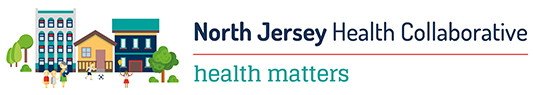   Passaic County Committee MeetingVIA ZOOM Time: 10 AM – 11:00 AMJULY 22, 2021Daniel Wikstrom, Laura O’Reilly-Stanzilis, Kelly McLaughlin, Diane Silbernagel, Amber Huq, Blythe Ulrich, Carin Leiva, Carol Brush, Catherine Scutti, Celina Koh, Cheryl Walters, Danielle Jones, Esly Ramos, Heather Shasa, Jasmine Davis, Jessica Elicin, Julia Stoumbos, Layal Helwani, Mark Shannon, Miguel Bello, Miriam Gonzales, Nick Frank, Norkielys Pimentel, Robyn Kohn, Sherilyn Cognetti, Zipora Levi, Lori Novak-CarafelloMeeting MinutesChat:From NJHC Laura O’Reilly-Stanzilis to Everyone:  09:38 AMwe will start at 10am  the group is muted until then so we can stay productive!From Amber Huq to Everyone:  10:07 AMgood morning Amber Huq infant toddler specialist from 4cs of Passaic countyFrom Robyn Kohn to Everyone:  10:11 AMRobyn Kohn rmkohn@alz.org Alzheimer's Association 24/7 Helpline 800-272-3900. Programs and services at alz.org/CRF.From carin leiva to Everyone:  10:13 AMsame Mark!From Julia Stoumbos to Everyone:  10:21 AMJulia - get outside!From Esly Ramos to Everyone:  10:21 AMEsly Ramos – FacialFrom Carol Brush to Everyone:  10:21 AMCarol- walking, 2nd 5k in fall.From carin leiva to Everyone:  10:21 AMCarin Leiva - Attend more Yoga classesFrom Mark Shannon to Everyone:  10:21 AMMark - Go to sleep and wake up earlierFrom Norkielys Pimentel to Everyone:  10:22 AMNorkielys - Deep conditioning my hairFrom Me to Everyone:  10:22 AMDaniel Wikstrom  - take a walk with friends!From catherine scutti to Everyone:  10:22 AMwork on next steps in careerFrom Robyn Kohn to Everyone:  10:22 AMRobyn-read, personal time, self-reflection and re-chargeFrom Layal Helwani to Everyone:  10:22 AMLayal Helwani, Clifton Health Department, spend more time in/around nature!From Miguel Bello to Everyone:  10:22 AMWork on getting back to a Meditating morning routine 3-4 times weeklyFrom Miriam Gonzales to Everyone:  10:23 AMHi Everyone! Project Firstline Team here from NJ DOH. Healthcare facilities interested in infection prevention and control training and/or partnering with Project Firstline, please call 609-826-5964 or email CDS.IC.PFL@doh.nj.gov. For more information on Project Firstline and to access the Learning Needs assessment please visit https://www.nj.gov/health/cd/edu_training/pfl.shtml.  We have a intake form to learn more about how best we can accommodate your school/facility, please https://forms.office.com/pages/responsepage.aspx?id=0cn2uai4n0uzauckg9zcp9jyskqz-kfcop71dyng2gpuoefqqkjis0xxttg2vlo5utg5mjrmtuq3tc4uFrom Cheryl Walters to Everyone:  10:23 AMCheryl, meditate and read more.From Blythe Ulrich to Everyone:  10:23 AMBlythe Ulrich, AHS - better sleep patternsFrom Heather Shasa to Everyone:  10:23 AMHeather Shasa - DIY ProjectsFrom Danielle Jones to Everyone:  10:23 AMDanielle Jones, CHD - Attend indoor cycling and spinning workout classes.From Nick Frank to Everyone:  10:25 AMRobert Nicholas Frank - use the plank exercise device my son gave me .From Zipora Levi to Everyone:  10:25 AMZipora Levi, Jewish Family Service and Children's Center of Clifton-Passaic, drive with the windows downFrom Kelly McLaughlin to Everyone:  10:31 AMCDS.IC.PFL@doh.nj.gov for more information about Project Firstline.From Jasmine Davis to Everyone:  10:32 AMProject Firstline team email: CDS.IC.PFL@doh.nj.govFrom Kelly McLaughlin to Everyone:  10:33 AMKelly.McLaughlin@doh.nj.govFrom Robyn Kohn to Everyone:  10:44 AMCan we address Alzheimer's & Dementia?From Julia Stoumbos to Everyone:  10:53 AMthis will have a huge impact on older adult health!thanks for noting this, NickFrom Zipora Levi to Everyone:  10:55 AMHave to jump off but here are 2 flyers about COVID support being offered by my agency. Please help spread the word!From Julia Stoumbos to Everyone:  10:55 AMthere is also increased Federal funding dedicated to Home and Community Based Services, which everyone on this call knows has an impact on whether an older person can remain in their home and avoid nursing home placementFrom Mark Shannon to Everyone:  10:56 AMIf anybody knows of any updates for an organization or of an agency that would like to be listed in the NJ 211 database, please reach out to database@NJ211.org. We are always on the lookout for programs to benefit the community!From carin leiva to Everyone:  10:58 AMMark can you please place your email hereFrom Mark Shannon to Everyone:  10:58 AMSure thing! - please reach out to database@nj211.orgFrom carin leiva to Everyone:  11:00 AMI have a meeting I have to attend, thank you all! take care, Carin Leiva Family Engagement Specialist at 4Cs of Passaic County cleiva@4cspassaic.netFrom Blythe Ulrich to Everyone:  11:00 AMI need to hop off. Thanks everyone!From Heather Shasa to Everyone:  11:01 AMHeather.Shasa@wakefern.com  Registered Dietitian Shoprite of Little FallsFrom NJHC Laura O’Reilly-Stanzilis to Everyone:  11:02 AMlaura@njhealthmatters.orgFrom Nick Frank to Everyone:  11:02 AMRobert@medicareunbiasedhelp.org10:00 – 10:10Welcome and IntroductionsName, Agency, Self-Care GoalJessica Elicin, Passaic Chair10:10 - 10:30Project Frontline presentationProject Firstline offers innovative, tailored, multiplatform trainings for frontline healthcare workers on infection control. Some trainings offer CEU’s. Learning Needs Assessment survey (LNA) assesses experiences within the healthcare setting and preferred infection prevention and control training topic. LNA’s are a very important part of Project Firstline’s work and helps shape the trainings that are offered.For more information email CDS.IC.PFL@doh.nj.govSheila M. Dunn, MBAHealth Data Specialist | Infection Control, Healthcare & Environmental Epidemiology Team
Infectious and Zoonotic Disease Program | Communicable Disease Service 
New Jersey Department of Health   10:30-10:45Social Determinants of HealthLaura O’Reilly and Daniel Wikstrom10:45 – 11:00CHNA Draft Review and DiscussionCommunity health data is available on the NJHC website’s Community Dashboard and Report Builder pages.Daniel WikstromCHNA Project Team